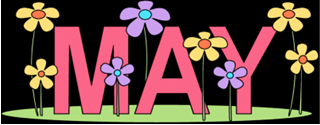       DINE IN               SENIOR CENTRE MENU 2020 	DINE OUT         $8.00                                  204-638-6485	           $9.00Please reserve/cancel your meal by 4 pm the previous day.  You will be charged for un cancelled meals. THANK YOU for your continued support!  TUESDAY WEDNESDAY FRIDAY All meals follow  Canada food guide.Meals are subject to change.1 PORK CHOPSDESSERT 5CHICKEN STEWDESSERT 6SWEET AND SOUR MEATBALLS AND RICEDESSERT 8DRY RIBSMASHED POTATOESDESSERT12CHICKEN PARMESAN PASTADESSERT 13SWISS STEAK DESSERT 15 LASAGNE DESSERT19 CARIBBEAN CHICKENRICEDESSERT 20 SWISS MUSHROOM BURGER AND POTATO SALADDESSERT  22 CHICKEN CORDON BLEUDESSERT 26 ROAST PORKDESSERT 27UKRAINIAN PLATTERDESSERT 29FRIED CHICKENDESSERT 